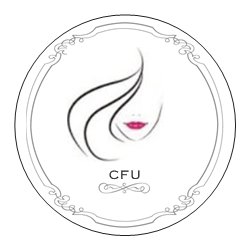 Fiche d’inscriptionDate d’inscription: 	Nom: 	Prénom: 	Date de naissance: 	Adresse: 	Téléphone: 	E-mail: 	Atelier: 	les cours et activités se déroulent, le          de     h     à     prévue jusqu’au     /     /Je déclare avoir pris connaissance du règlement du centre et y adhérer.Signature: